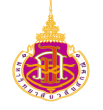 แบบเสนอโครงการงบพัฒนาวิชาการ มหาวิทยาลัยวลัยลักษณ์ประจำปีงบประมาณ พ.ศ. 25611.    ชื่อโครงการ : …………………………………………………………………………………………2.    ความสอดคล้องเชื่อมโยงกับแผนยุทธศาสตร์ 20 ปี มวล.	 ประเด็นยุทธศาสตร์ที่ ……………………………………………………………	 เป้าประสงค์เชิงยุทธศาสตร์ ……………………………………………………………	 ตัวชี้วัดเป้าประสงค์ที่ 2 ……………………………………………………………	 ค่าเป้าหมาย ……………………………………………………………	 กลยุทธ์ที่ ……………………………………………………………3. สถานภาพของโครงการ 	      โครงการต่อเนื่อง       โครงการใหม่ 4. หน่วยงานรับผิดชอบ  	…………………………………………………………………………………………5. ความสำคัญ/หลักการและเหตุผล 	…………………………………………………………………………………………………………………………………………………………………..………………………………………………………………………………………………………………………………………………………………………………..………………………………………………………………………………………………………………………………………………………………………………..6. วัตถุประสงค์ของโครงการ	…………………………………………………………………………………………………………………………………………………………………..………………………………………………………………………………………………………………………………………………………………………………..7. ประโยชน์ที่คาดว่าจะได้รับ	…………………………………………………………………………………………………………………………………………………………………..8. ตัวชี้วัดความสำเร็จของโครงการ9. แผนกิจกรรมดำเนินงาน10. งบประมาณรวม 	1) ..................................................................			.................... บาท	2) ..................................................................		.................... บาท 	3) ..................................................................		.................... บาท	  	รวมงบประมาณ		.................... บาท11. ความเสี่ยงของโครงการ และแนวทางลดความเสี่ยง     ความเสี่ยง : .................................................................     แนวทางลดความเสี่ยง : ................................................................ตัวชี้วัดความสำเร็จค่าเป้าหมายกิจกรรมหลัก/กิจกรรมย่อย/ผู้รับผิดชอบช่วงเวลาดำเนินงานช่วงเวลาดำเนินงานช่วงเวลาดำเนินงานช่วงเวลาดำเนินงานกิจกรรมหลัก/กิจกรรมย่อย/ผู้รับผิดชอบไตรมาส 1ต.ค.60-ธ.ค.60ไตรมาส 2ม.ค.61-มี.ค.61ไตรมาส 3เม.ย.61-มิ.ย.61ไตรมาส 4ก.ค.61-ก.ย.61กิจกรรมหลัก/ย่อย…………………………………………………………………..ผู้รับผิดชอบ…………………………………………………………………..